           ( 1- 2 )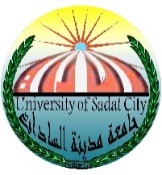 كليـــة : ......................                                                                                                            قســــم: .......................      إلغاء التسجيل للماجستير والدكتوراهالسيد الأسـتاذ الدكتور / وكيل كليــة للدراسات العليا والبحوث                                                            تحيــــة طيبــــة 0000وبعــدأرجو التفضل بالموافقة على إلغـاء تسجيل الطالب  :........................ المسجل لدرجة : ................ تخصص : .............................دورة : .................. عــام ................ وموضوع الرسالة هــو :-عنوان باللغة العربية : ...........................................................................................                        ............................................................................................عنوان باللغة الإنجليزية : ......................................................................................                          ........................................................................................وذلك للأسباب التالية : ..........................................................................................                       ............................................................................................لجنة الإشراف على النحو التالي :-رأي مجلس القسم :-وافق مجلس القسم بتاريخ    /   /   200 على إلغاء تسجيل الطالب المذكور وذلك بناء على رأي لجنة الإشراف وللأسباب الموضحة0                                                                                 رئيس مجلس القسم                                                                          أ 0 د / .........................    ( 2-2 )الدراسات العليا بالكلية :- روجعت هذه البيانات ووجدت مطابقة لسجلات الكلية 0الموظف المختص بالكلية		توقيع المرجع		مدير إدارة الدراسات العليا بالكليةلجنة الدراسات العليا والبحوث بالكلية :-وافقت بتاريخ      /    /    200 على إلغاء تسجيل الطالب المذكور للأسباب السابق ذكرها وبموافقة مجلس القسم المعني على طلب لجنة الإشراف  0وكيل الكلية لشئون الدراسات العليا والبحوث                                                       أ0د / ...............................مجلــــس الكلية :-وافق المجلس في اجتماعه بتاريخ     /    /    200 على إلغــاء تســـجيل الطالب المذكور وطبقا لما ســبق بيــانـــه 0عميـــــد الكليـــــــــةأ0د / ......................الدراسات العليا بالجامعــــة تم مراجعة البيانات الخاصة بالطالب ووجدت ( مطابقة / غير مطابقة ) لسجلات الجامعة وفى إطار القوانين واللوائح والقرارات والمعمول بها في هذا الشأن  0  الباحث المختص                           مدير الإدارة                           المدير العــام                                                                        نائب رئــيس الجامعة                                                                      للدراسات العليا والبحوث                                                                             ( أ0د/                            )            التــوقيــــعالوظيفـــــــة وجـهة العمــلالاســــــم                 م12345